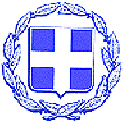 ΕΛΛΗΝΙΚΗ  ΔΗΜΟΚΡΑΤΙΑ                                              ΑΝΑΡΤΗΤΕΑ ΣΤΟ ΔΙΑΔΙΚΤΥΟΝΟΜΟΣ ΛΕΥΚΑΔΑΣ     ΔΗΜΟΣ ΛΕΥΚΑΔΑΣ       ΑπόσπασμαΑπό το πρακτικό της με αριθ: 9ης/2022Συνεδρίασης της Εκτελεστικής  Επιτροπήςτου Δήμου ΛευκάδαςΑριθ.Απόφασης:11/2022Στη Λευκάδα  και στο Δημοτικό Κατάστημα σήμερα  21 Νοεμβρίου 2022,   ημέρα Δευτέρα    και ώρα 10:00  η Ε.Ε. συνήλθε σε τακτική συνεδρίαση με τηλεδιάσκεψη, σύμφωνα με τις δ/ξεις των άρθρων 62 και 63 του Ν.3852/10 όπως τροποποιήθηκαν και ισχύουν, την αριθμ.5/11 απόφαση του Δημοτικού Συμβουλίου, τις δ/ξεις του άρθρου 78 του Ν.4954/22  μετά την αριθμ.πρωτ.25752/17-11-2022 έγγραφη πρόσκληση του Προέδρου της η οποία επιδόθηκε νόμιμα στα μέλη.Στη συνεδρίαση συμμετείχαν οι παρακάτω:Αφού διαπιστώθηκε νόμιμη απαρτία ο Πρόεδρος κήρυξε την έναρξη της συνεδρίασης. Τα πρακτικά τηρήθηκαν από  τη γραμματέα της Επιτροπής Σταματέλου Ανθούλα υπάλληλο του Δήμου Λευκάδας. Στη συνεδρίαση παραβρέθηκε ο κ.Δημήτρης Βραχνούλας Προϊστάμενος Τμήματος Τεχν. Εργων Δ/νσης Τεχνικών Υπηρεσιών .ΘΕΜΑ 2ο: «7η Τροποποίηση Τεχνικού Προγράμματος Δήμου Λευκάδας έτους 2022».                         Εισηγητής:  Χαράλαμπος Καλός, Δήμαρχος-Πρόεδρος Ε.Ε.Ο Πρόεδρος εισηγούμενος το ανωτέρω θέμα της ημερήσιας διάταξης είπε τα εξής:Σύμφωνα με την περίπτωση γ΄ του άρθρου 63 του Ν.3852/2010 η Εκτελεστική Επιτροπή καταρτίζει και εισηγείται στο Δημοτικό Συμβούλιο το Τεχνικό Πρόγραμμα του Δήμου και έχει την ευθύνη της υλοποίησής του. Στη συνέχεια το Δημοτικό Συμβούλιο ψηφίζει το Τεχνικό Πρόγραμμα σύμφωνα με  τις δ/ξεις του άρθρου 208 του Ν.3463/2006 όπως τροποποιήθηκε με τις δ/ξεις του άρθρου 191 του Ν.4555/18 και του άρθρου 8 του Ν.4623/19,λαμβάνοντας υπόψη τo αριθμ. ΕΣ 2165/21-11-2022 έγγραφο της Δ/νσης Τεχνικών Υπηρεσιών σχετικά με την 7η Τροποποίηση του Τεχνικού Προγράμματος Δήμου Λευκάδας 2022, προτείνουμε την 7η τροποποίηση του Τεχνικού Προγράμματος έτους 2022 ως ακολούθως:Α. Νέα   έργα:Β. ΔΙΑΓΡΑΦΗ ΕΡΓΟΥΣυνεχιζόμενα έργαΝέα έργαΣυνεχιζόμενες μελέτεςΜελέτες ΝέεςΗ Εκτελεστική Επιτροπή αφού έλαβε υπόψη τις διατάξεις του Ν.3852/2010, την εισήγηση του Προέδρου και μετά από διαλογική συζήτηση                                                              ΟΜΟΦΩΝΑ ΑΠΟΦΑΣΙΖΕΙ Την  7η Τροποποίηση του Τεχνικού Προγράμματος του Δήμου Λευκάδας για το οικονομικό έτος 2022, όπως εμφανίζεται στον ανωτέρω πίνακα της εισήγησης. Η εν λόγω απόφαση θα διαβιβασθεί στο Δημοτικό Συμβούλιο για έγκριση.Η απόφαση αυτή πήρε αριθμό  11 / 2022.  Αφού αναγνώσθηκε το πρακτικό αυτό υπογράφεται ως ακολούθως:                  Ο Πρόεδρος Ε.Ε				                   ΤΑ ΜΕΛΗ           Χαράλαμπος Δ. Καλός                                                                          ΣΥΜΜΕΤΕΧΟΝΤΕΣΧαράλαμπος Καλός, Πρόεδρος      2.    Σπυρίδων Λύγδας Σκληρός Φίλιππος Παναγιώτης Γιαννιώτης Γεώργιος Τσιρογιάννης Νίκος Βικέντιος Αναστάσιος Γαζής Γεώργιος Σολδάτος Νίκος Αργυρός  Ευτύχιος Ζουριδάκης                    ΜΗ ΣΥΜΜΕΤΕΧΟΝΤΕΣ            1.Χαράλαμπος Γιαννούτσος     Α/ΑΤίτλος- Προϋπολογισμός Κ.Α.ΠΟΣΟ €ΠΗΓΗ1ΔΙΑΜΟΡΦΩΣΗ ΕΙΣΟΔΟΥ ΠΑΡΑΛΙΑΣ ΠΟΛΗΣ ΛΕΥΚΑΔΑΣ ΤΜΗΜΑ ΕΡΓΟΥ ΠΕΡΙΟΧΗ Β΄64-7341.0453.940.000,00 €  ΕΣΠΑ2ΕΡΓΑΣΙΕΣ ΑΝΑΚΑΙΝΙΣΗΣ ΓΙΑ ΤΟΝ ΕΚΣΥΓΧΡΟΝΙΣΜΟ ΤΩΝ ΚΕΠ 30-7331,05779.794,00 €ΠΔΕΤίτλος Κ.ΑΠΟΣΟΠΗΓΗΚατασκευή δρόμου σχεδίου πόλης Βασιλικής Δ.Ε Απολλωνίων30-7323.067145.000,00 €Εισφορέςα/αα/αTίτλοςΠροταθέντα 2022Προταθέντα 2022ΚΑ ΕξόδωνΚΑ ΕξόδωνΠηγή χρηματοδότησηςΠηγή χρηματοδότησηςΑΔΑ
ένταξηςΑΔΑ
ένταξηςΔήμος ΛευκάδαςΔήμος ΛευκάδαςΔήμος ΛευκάδαςΔήμος ΛευκάδαςΔήμος ΛευκάδαςΔήμος ΛευκάδαςΔήμος ΛευκάδαςΔήμος ΛευκάδαςΔήμος ΛευκάδαςΔήμος ΛευκάδαςΔήμος ΛευκάδαςΑναβάθμιση των υποδομών διαχείρισης πόσιμου ύδατος Δήμου ΛευκάδαςΑναβάθμιση των υποδομών διαχείρισης πόσιμου ύδατος Δήμου Λευκάδας193.563,37193.563,3763-7341.01163-7341.011ΕΣΠΑΕΣΠΑΨΞΛ37ΛΕ-ΗΤΩΨΞΛ37ΛΕ-ΗΤΩΑνακαίνιση οικίας Ζαμπελίων για την δημιουργία Ζαμπέλειου Κέντρου Γραμμάτων και Τεχνών ΔήμουΛευκάδαςΑνακαίνιση οικίας Ζαμπελίων για την δημιουργία Ζαμπέλειου Κέντρου Γραμμάτων και Τεχνών ΔήμουΛευκάδας515.388,29515.388,2930-7341.01530-7341.015ΕΣΠΑΕΣΠΑΩYEN7ΛΕ-N9NΩYEN7ΛΕ-N9NΑποκατάσταση κρηπιδωμάτων ιχθυοτροφείου (Αυλαίμων)Αποκατάσταση κρηπιδωμάτων ιχθυοτροφείου (Αυλαίμων)212.000,00212.000,0070-7336.00370-7336.003ΕΘΝΙΚΟΙ ΠΟΡΟΙΕΘΝΙΚΟΙ ΠΟΡΟΙ7Α9Γ7ΛΕ-ΔΩΘ7Α9Γ7ΛΕ-ΔΩΘΒελτίωση αθλητικών εγκαταστάσεων Δήμου Λευκάδας Νομού ΛευκάδαςΒελτίωση αθλητικών εγκαταστάσεων Δήμου Λευκάδας Νομού Λευκάδας183.629,98183.629,9830-7326.12730-7326.127ΠΔΕΠΔΕ6Ω5Ω465ΧΙ8-Σ536Ω5Ω465ΧΙ8-Σ53Βελτίωση υποδομών ύδρευσης Δήμου ΛευκάδαςΒελτίωση υποδομών ύδρευσης Δήμου Λευκάδας883.320,08883.320,0863-7342.00163-7342.001Φιλόδημος ΙΦιλόδημος ΙΩΘΞΧ465ΧΘ7-2Φ5ΩΘΞΧ465ΧΘ7-2Φ5Επισκευές σχολείων Δήμου Λευκάδας   Επισκευές σχολείων Δήμου Λευκάδας   321.000,00321.000,0030-7331.02830-7331.028 ΥΠ.ΕΣ.ΙΔΙΟΙ ΠΟΡΟΙ ΥΠ.ΕΣ.ΙΔΙΟΙ ΠΟΡΟΙ64ΟΤ465ΦΘΕ-ΔΗΙ9ΚΥΞ46ΜΤΛ6-ΝΜ764ΟΤ465ΦΘΕ-ΔΗΙ9ΚΥΞ46ΜΤΛ6-ΝΜ7Επισκευή - Αποκατάσταση Παιδικών ΧαρώνΕπισκευή - Αποκατάσταση Παιδικών Χαρών35.117,3135.117,3130-7332.00330-7332.003Εργασίες αποπεράτωσης πάρκου εισόδου Τσουκαλάδων στο χώρο της δεξαμενής Εργασίες αποπεράτωσης πάρκου εισόδου Τσουκαλάδων στο χώρο της δεξαμενής 434,97434,9730-7336.03230-7336.032ΣΑΤΑ ΠΟΕΣΑΤΑ ΠΟΕΚατασκευή ΜΟΠΑΚ Δήμου Λευκάδας Κατασκευή ΜΟΠΑΚ Δήμου Λευκάδας 6.558.146,666.558.146,6662-7341.00962-7341.009ΕΣΠΑΕΣΠΑΩΓ7Θ0-ΗΥΕ6ΩΛ7465ΧΙ8-ΠΕ0ΩΓ7Θ0-ΗΥΕ6ΩΛ7465ΧΙ8-ΠΕ0Πιλοτική δράση Εμαυτίων διαμόρφωση των αθλητικών εγκαταστάσεων του αύλειου χώρου του σχολικού συγκροτήματος 2ου και 3ου Δημοτικού Σχολείου ΛευκάδαςΠιλοτική δράση Εμαυτίων διαμόρφωση των αθλητικών εγκαταστάσεων του αύλειου χώρου του σχολικού συγκροτήματος 2ου και 3ου Δημοτικού Σχολείου Λευκάδας3.448,463.448,4663-7341.01063-7341.010ΠΔΕΠΔΕ6Η32465ΧΙ8-Κ106Η32465ΧΙ8-Κ10Αναπλάσεις –Διαμορφώσεις κοινοχρήστων χώρων Δήμου  ΛευκάδαςΑναπλάσεις –Διαμορφώσεις κοινοχρήστων χώρων Δήμου  Λευκάδας28.999,9928.999,9930-7326.12030-7326.120ΣΑΤΑ ΠΟΕ ΣΑΤΑ ΠΟΕ Αποκατάσταση βατότητας αγροτικών δρόμων για λόγους πυροπροστασίαςΑποκατάσταση βατότητας αγροτικών δρόμων για λόγους πυροπροστασίας74.400,0074.400,0030-7323.120 30-7323.120 ΠΥΡΟΠΡΟΣΤΑΣΙΑ 2021ΠΥΡΟΠΡΟΣΤΑΣΙΑ 2021Αναπλάσεις κοινοχρήστων χώρων Δήμου ΛευκάδαςΑναπλάσεις κοινοχρήστων χώρων Δήμου Λευκάδας153.616,66153.616,6630-7326.13230-7326.132ΣΑΤΑ 2021ΣΑΤΑ 2021Ανάπτυξη και λειτουργία ιχθυοτροφικού οικοτουριστικού πάρκου στο μικρό ιχθυοτροφείο ΛευκάδαςΑνάπτυξη και λειτουργία ιχθυοτροφικού οικοτουριστικού πάρκου στο μικρό ιχθυοτροφείο Λευκάδας500.000,00500.000,0064-7341.02064-7341.020ΕΣΠΑΕΣΠΑΩΨΛΠ7ΛΕ - ΞΚΟΩΨΛΠ7ΛΕ - ΞΚΟΑποπεράτωση Δημοτικού Θεάτρου Λευκάδας Αποπεράτωση Δημοτικού Θεάτρου Λευκάδας 6.450.000,006.450.000,0069-7321.00169-7321.001ΕΣΠΑ ΕΣΠΑ 67ΑΛ7ΛΕ-ΖΤ997Ψ77ΛΕ-ΜΒΣ.67ΑΛ7ΛΕ-ΖΤ997Ψ77ΛΕ-ΜΒΣ.Ασφαλτοστρώσεις δημοτικών οδών Δήμου ΛευκάδαςΑσφαλτοστρώσεις δημοτικών οδών Δήμου Λευκάδας160.000,00160.000,0030-7323.11930-7323.119ΣΑΤΑ 2021ΣΑΤΑ 2021Βελτίωση οδικού δικτύου  Δήμου Λευκάδας για λόγους πυροπροστασίαςΒελτίωση οδικού δικτύου  Δήμου Λευκάδας για λόγους πυροπροστασίας64.000,0064.000,0070-7323.00770-7323.007ΠΥΡΟΠΡΟΣΤΑΣΙΑ  2020ΠΥΡΟΠΡΟΣΤΑΣΙΑ  2020Κατασκευή έργων διευθέτησης όμβριων Δήμου ΛευκάδαςΚατασκευή έργων διευθέτησης όμβριων Δήμου Λευκάδας140.000,00140.000,0030-7312.00130-7312.001ΣΑΤΑ 2021ΣΑΤΑ 2021Διαμόρφωση εισόδου παραλίας πόλης Λευκάδας - τμήμα έργου: Περιοχή Α - Είσοδος κόμβοςΔιαμόρφωση εισόδου παραλίας πόλης Λευκάδας - τμήμα έργου: Περιοχή Α - Είσοδος κόμβος2.560.724,002.560.724,0064-7341.02764-7341.027ΕΣΠΑΕΣΠΑ6ΟΧΨ7ΛΕ-3ΡΘ6ΟΧΨ7ΛΕ-3ΡΘΚατασκευή τοιχείων αντιστήριξης πρανών κατά μήκος του οδικού δικτύου δημοτικού στον Δήμο ΛευκάδαςΚατασκευή τοιχείων αντιστήριξης πρανών κατά μήκος του οδικού δικτύου δημοτικού στον Δήμο Λευκάδας116.557,45116.557,4530-7333.11930-7333.119ΣΑΤΑ  ΠΟΕΣΑΤΑ  ΠΟΕΣυντήρηση –επισκευή νεκροταφείων Δήμου Λευκάδας Συντήρηση –επισκευή νεκροταφείων Δήμου Λευκάδας 35.000,0035.000,0045-7336.00945-7336.009ΣΑΤΑ ΠΟΕΣΑΤΑ ΠΟΕΣυντήρηση-επισκευή δημοτικών κτιρίων Δήμου ΛευκάδαςΣυντήρηση-επισκευή δημοτικών κτιρίων Δήμου Λευκάδας100.000,00100.000,0030-7311.00330-7311.003ΣΑΤΑ 2021ΣΑΤΑ 2021Τσιμεντοστρώσεις Δήμου ΛευκάδαςΤσιμεντοστρώσεις Δήμου Λευκάδας74.079,9374.079,9330-7323.11830-7323.118ΣΑΤΑ  ΠΟΕΣΑΤΑ  ΠΟΕΑποκατάσταση παιδικών χαρών Δήμου ΛευκάδαςΑποκατάσταση παιδικών χαρών Δήμου Λευκάδας220.500,00220.500,0064-7341.03264-7341.032ΟΠΣΑΑΟΠΣΑΑ96ΝΟ7ΛΕ-ΓΥ496ΝΟ7ΛΕ-ΓΥ4Εκσυγχρονισμός, ενεργειακή αναβάθμιση και δράσεις αξιοποίησης ΑΠΕ στο Πνευματικό Κέντρο του Δήμου ΛευκάδαςΕκσυγχρονισμός, ενεργειακή αναβάθμιση και δράσεις αξιοποίησης ΑΠΕ στο Πνευματικό Κέντρο του Δήμου Λευκάδας1.690.000,001.690.000,0069-7321.00269-7321.002ΕΣΠΑΕΣΠΑΨΕ3Ω946ΜΤΛΡ-71ΘΨΕ3Ω946ΜΤΛΡ-71ΘΤοποθέτηση Πυροσβεστικών ΚρουνώνΤοποθέτηση Πυροσβεστικών Κρουνών24.800,0024.800,0070-7425.02670-7425.026Πυροπροστασία ΠΟΕΠυροπροστασία ΠΟΕΒελτίωση Αγροτικής οδοποιίας Δήμου ΛευκάδαςΒελτίωση Αγροτικής οδοποιίας Δήμου Λευκάδας2.404.524,002.404.524,0064-7341.03864-7341.038Αντώνης ΤρίτσηςΑντώνης ΤρίτσηςΨ97Φ46ΜΤΛ6-048Ψ97Φ46ΜΤΛ6-048Ήπιες φιλικές προς το περιβάλλον  παρεμβάσεις  στην λιμνοθάλασσα ΑβλέμοναΉπιες φιλικές προς το περιβάλλον  παρεμβάσεις  στην λιμνοθάλασσα Αβλέμονα2.540.000,002.540.000,0064-7341.03964-7341.039ΕΣΠΑΕΣΠΑ969Ψ4653ΠΓ-Υ1Υ969Ψ4653ΠΓ-Υ1ΥΔ.Ε. ΑπολλωνίωνΔ.Ε. ΑπολλωνίωνΔ.Ε. ΑπολλωνίωνΔ.Ε. ΑπολλωνίωνΔ.Ε. ΑπολλωνίωνΔ.Ε. ΑπολλωνίωνΔ.Ε. ΑπολλωνίωνΔ.Ε. ΑπολλωνίωνΔ.Ε. ΑπολλωνίωνΔ.Ε. ΑπολλωνίωνΔ.Ε. Απολλωνίων1η συμπληρωματική σύμβαση: Κατασκευή έργων αγκυροβολίου τουριστικών σκαφών Βασιλικής1η συμπληρωματική σύμβαση: Κατασκευή έργων αγκυροβολίου τουριστικών σκαφών Βασιλικής1η συμπληρωματική σύμβαση: Κατασκευή έργων αγκυροβολίου τουριστικών σκαφών Βασιλικής216.759,64216.759,6464-7341.01964-7341.019ΕΣΠΑΕΣΠΑ6Η32465ΧΙ8-Κ10Αγκυροβόλιο τουριστικών σκαφών Βασιλικής Αγκυροβόλιο τουριστικών σκαφών Βασιλικής Αγκυροβόλιο τουριστικών σκαφών Βασιλικής 2.280.933,742.280.933,7464-7341.00264-7341.002ΕΣΠΑΕΣΠΑΒ4Β77ΛΕ-Ζ2ΕΑποκαταστάσεις κοινοχρήστων χώρων Δ.Ε Απολλωνίων, Ελλομέννου, ΚαρυάςΑποκαταστάσεις κοινοχρήστων χώρων Δ.Ε Απολλωνίων, Ελλομέννου, ΚαρυάςΑποκαταστάσεις κοινοχρήστων χώρων Δ.Ε Απολλωνίων, Ελλομέννου, Καρυάς237,58237,5864-7341.02464-7341.024ΦΙΛΟΔΗΜΟΣ ΙΙΦΙΛΟΔΗΜΟΣ ΙΙ68Γ3465ΧΘ7-Ψ25Βελτίωση οδικού τμήματος από θέση Πόντι προς θέση Νηρά Δ.Ε. ΑπολλωνίωνΒελτίωση οδικού τμήματος από θέση Πόντι προς θέση Νηρά Δ.Ε. ΑπολλωνίωνΒελτίωση οδικού τμήματος από θέση Πόντι προς θέση Νηρά Δ.Ε. Απολλωνίων5.926,885.926,8864-7323.01264-7323.012ΠΔΕΠΔΕ75ΧΛ465Χ18-Γ58Επισκευή δημοτικού σχολείου ΕυγήρουΕπισκευή δημοτικού σχολείου ΕυγήρουΕπισκευή δημοτικού σχολείου Ευγήρου235,61235,6130-7331.04530-7331.045ΣΑΤΑΣ ΠΟΕΣΑΤΑΣ ΠΟΕΑντιπλημμυρική προστασία οικισμού Βασιλικής Δήμου ΛευκάδαςΑντιπλημμυρική προστασία οικισμού Βασιλικής Δήμου ΛευκάδαςΑντιπλημμυρική προστασία οικισμού Βασιλικής Δήμου Λευκάδας37.153,6937.153,6964-7323.01764-7323.017ΠΔΕΠΔΕ6ΩΙΑ465ΧΘ7-ΚΦ8Επισκευή Δημοτικής Βιβλιοθήκης και οικίσκου στην Τ.Κ Αγίου ΠέτρουΕπισκευή Δημοτικής Βιβλιοθήκης και οικίσκου στην Τ.Κ Αγίου ΠέτρουΕπισκευή Δημοτικής Βιβλιοθήκης και οικίσκου στην Τ.Κ Αγίου Πέτρου240,73240,7330-7331.04330-7331.043ΣΑΤΑ  ΠΟΕΣΑΤΑ  ΠΟΕΑντιπλημμυρική προστασία εντός σχεδίου πόλης Βασιλικής Αντιπλημμυρική προστασία εντός σχεδίου πόλης Βασιλικής Αντιπλημμυρική προστασία εντός σχεδίου πόλης Βασιλικής 482.929,69482.929,6963-7342.00363-7342.003ΠΔΕΠΔΕ6Α7946ΜΤΛΡ-Ξ4ΩΑποκαταστάσεις αντλιοστασίων και δικτύων ύδρευσηςΑποκαταστάσεις αντλιοστασίων και δικτύων ύδρευσηςΑποκαταστάσεις αντλιοστασίων και δικτύων ύδρευσης180.000,00180.000,0063-7342.00463-7342.004ΠΔΕΠΔΕ6Α7946ΜΤΛΡ-Ξ4Ω Αποκαταστάσεις κοινοχρήστων χώρων Δ.Ε Απολλωνίων, Ελλομένου, ΚαρυάςΑποκαταστάσεις κοινοχρήστων χώρων Δ.Ε Απολλωνίων, Ελλομένου, ΚαρυάςΑποκαταστάσεις κοινοχρήστων χώρων Δ.Ε Απολλωνίων, Ελλομένου, Καρυάς302,93302,9330-7326.13330-7326.133ΣΑΤΑ  ΣΑΤΑ  Αποκατάσταση –επισκευή κοινοχρήστων χώρων Δ.Ε. ΑπολλωνίωνΑποκατάσταση –επισκευή κοινοχρήστων χώρων Δ.Ε. ΑπολλωνίωνΑποκατάσταση –επισκευή κοινοχρήστων χώρων Δ.Ε. Απολλωνίων700,00700,0030-7336.05630-7336.056ΣΑΤΑ ΠΟΕΣΑΤΑ ΠΟΕΑποπεράτωση αγροτικών οδών στη θέση Τράχηλος και Άρμενο Αποπεράτωση αγροτικών οδών στη θέση Τράχηλος και Άρμενο Αποπεράτωση αγροτικών οδών στη θέση Τράχηλος και Άρμενο 22.998,5822.998,5830-7323.11730-7323.117ΙΔΙΟΙ ΠΟΡΟΙΙΔΙΟΙ ΠΟΡΟΙΒελτίωση αγροτικής οδοποιίας Δήμου ΛευκάδαςΒελτίωση αγροτικής οδοποιίας Δήμου ΛευκάδαςΒελτίωση αγροτικής οδοποιίας Δήμου Λευκάδας700.000,00700.000,0064-7341.02164-7341.021Αντώνης ΤρίτσηςΑντώνης ΤρίτσηςΩΝΝΙ465ΧΘ7-ΡΣΒΕπισκευές δημοτικού οδικού δικτύου και κοινόχρηστων χώρων που επλήγησαν από την κακοκαιρίαΕπισκευές δημοτικού οδικού δικτύου και κοινόχρηστων χώρων που επλήγησαν από την κακοκαιρίαΕπισκευές δημοτικού οδικού δικτύου και κοινόχρηστων χώρων που επλήγησαν από την κακοκαιρία279.000,01279.000,0164-7341.03064-7341.030ΠΔΕΠΔΕ6Α7946ΜΤΛΡ-Ξ4Ω Κατασκευή τεχνικών αντιπλημμυρικών έργων στην Δ.Ε. Απολλώνιων, λόγω θεομηνίαςΚατασκευή τεχνικών αντιπλημμυρικών έργων στην Δ.Ε. Απολλώνιων, λόγω θεομηνίαςΚατασκευή τεχνικών αντιπλημμυρικών έργων στην Δ.Ε. Απολλώνιων, λόγω θεομηνίας82.500,0082.500,0030-7326.13130-7326.131ΠΔΕΠΔΕΨ72ΛΗ6ΜΤΛ6-ΣΩΤΠρόληψη και αντιμετώπιση ζημιών και καταστροφών απο θεομηνίεςΠρόληψη και αντιμετώπιση ζημιών και καταστροφών απο θεομηνίεςΠρόληψη και αντιμετώπιση ζημιών και καταστροφών απο θεομηνίες36.700,0136.700,0130-7323.11530-7323.115ΣΑΕ 055ΣΑΕ 055Αντιμετώπιση κατολισθήσεων στην κοινότητα  Αγ. Πέτρου Δήμου ΛευκάδαςΑντιμετώπιση κατολισθήσεων στην κοινότητα  Αγ. Πέτρου Δήμου ΛευκάδαςΑντιμετώπιση κατολισθήσεων στην κοινότητα  Αγ. Πέτρου Δήμου Λευκάδας128.799,99128.799,9964-7341.03364-7341.033ΠΔΕΠΔΕΨΒΨ7465ΧΘΞ-Τ0ΖΑποκατάσταση προσβάσεων στις θέσεις Μέγα Λόγκος και Νίκαια Κοινοτήτων Βασιλικής και Κοντάραινας Δήμου Λευκάδας  Αποκατάσταση προσβάσεων στις θέσεις Μέγα Λόγκος και Νίκαια Κοινοτήτων Βασιλικής και Κοντάραινας Δήμου Λευκάδας  Αποκατάσταση προσβάσεων στις θέσεις Μέγα Λόγκος και Νίκαια Κοινοτήτων Βασιλικής και Κοντάραινας Δήμου Λευκάδας  100.474,63100.474,6364-7341.03464-7341.034ΠΔΕΠΔΕΨΒΨ7465ΧΘΞ-Τ0ΖΕπισκευή - συντήρηση δρόμου από θέση Αλαμανάτο προς οικισμό ΠόρουΕπισκευή - συντήρηση δρόμου από θέση Αλαμανάτο προς οικισμό ΠόρουΕπισκευή - συντήρηση δρόμου από θέση Αλαμανάτο προς οικισμό Πόρου46.999,9946.999,9964-7341.03564-7341.035ΠΔΕΠΔΕΨΒΨ7465ΧΘΞ-Τ0ΖΒελτίωση ασφαλείας οδικού τμήματος από θέση Πόντη προς θέση Νηρά Δ.Ε. ΑπολλωνίωνΒελτίωση ασφαλείας οδικού τμήματος από θέση Πόντη προς θέση Νηρά Δ.Ε. ΑπολλωνίωνΒελτίωση ασφαλείας οδικού τμήματος από θέση Πόντη προς θέση Νηρά Δ.Ε. Απολλωνίων183.621,27183.621,2764-7341.03664-7341.036ΠΔΕΠΔΕΨΒΨ7465ΧΘΞ-Τ0ΖΑποκαταστάσεις οδικού  δικτύου στη ΔΕ Απολλωνίων λόγω θεομηνίαςΑποκαταστάσεις οδικού  δικτύου στη ΔΕ Απολλωνίων λόγω θεομηνίαςΑποκαταστάσεις οδικού  δικτύου στη ΔΕ Απολλωνίων λόγω θεομηνίας72.000,0072.000,0030-7333.11830-7333.118Ψ72Λ46ΜΤΛ6-ΣΩΤΔιαμόρφωση-περίφραξη χώρου νέου κοιμητηρίου ΤΚ ΑΘανίουΔιαμόρφωση-περίφραξη χώρου νέου κοιμητηρίου ΤΚ ΑΘανίουΔιαμόρφωση-περίφραξη χώρου νέου κοιμητηρίου ΤΚ ΑΘανίου7.560,007.560,0045-7326.00745-7326.007ΣΑΕ055ΣΑΕ055Δ.Ε. ΕλλομένουΔ.Ε. ΕλλομένουΔ.Ε. ΕλλομένουΔ.Ε. ΕλλομένουΔ.Ε. ΕλλομένουΔ.Ε. ΕλλομένουΔ.Ε. ΕλλομένουΔ.Ε. ΕλλομένουΔ.Ε. ΕλλομένουΔ.Ε. ΕλλομένουΔ.Ε. ΕλλομένουΑποκαταστάσεις κοινοχρήστων χώρων Δ.Ε Απολλωνίων, Ελλομέννου, ΚαρυάςΑποκαταστάσεις κοινοχρήστων χώρων Δ.Ε Απολλωνίων, Ελλομέννου, ΚαρυάςΑποκαταστάσεις κοινοχρήστων χώρων Δ.Ε Απολλωνίων, Ελλομέννου, Καρυάς237,58237,5864-7341.02464-7341.024ΦΙΛΟΔΗΜΟΣ ΙΙΦΙΛΟΔΗΜΟΣ ΙΙ68Γ3465ΧΘ7-Ψ25Επισκευή δημοτικών κτιρίων (πρώην Δημοτικών σχολείων) ΔΕ ΕλλομένουΕπισκευή δημοτικών κτιρίων (πρώην Δημοτικών σχολείων) ΔΕ ΕλλομένουΕπισκευή δημοτικών κτιρίων (πρώην Δημοτικών σχολείων) ΔΕ Ελλομένου51.029,7951.029,7930-7331.03730-7331.037ΤΑΣΤΑΣΑσφαλτόστρωση δημοτικής οδού Μ. Αυλακίου Τ.Κ ΝεοχωρίουΑσφαλτόστρωση δημοτικής οδού Μ. Αυλακίου Τ.Κ ΝεοχωρίουΑσφαλτόστρωση δημοτικής οδού Μ. Αυλακίου Τ.Κ Νεοχωρίου4.134,494.134,4930-7323.10830-7323.108ΣΑΤΑ ΠΟΕΣΑΤΑ ΠΟΕΕπισκευή γηπέδου ΝυδρίουΕπισκευή γηπέδου ΝυδρίουΕπισκευή γηπέδου Νυδρίου13.553,5713.553,5730-7336.02330-7336.023ΣΑΤΑ ΠΟΕΣΑΤΑ ΠΟΕΑντικατάσταση αγωγών  ύδρευσης Δ.Ε.Λευκάδας και Δ.Ε.ΕλλομένουΑντικατάσταση αγωγών  ύδρευσης Δ.Ε.Λευκάδας και Δ.Ε.ΕλλομένουΑντικατάσταση αγωγών  ύδρευσης Δ.Ε.Λευκάδας και Δ.Ε.Ελλομένου43.265,0743.265,0730-7312.00230-7312.002ΣΑΤΑ ΠΟΕΣΑΤΑ ΠΟΕΑποκαταστάσεις κοινοχρήστων χώρων Δ.Ε Απολλωνίων, Ελλομένου, ΚαρυάςΑποκαταστάσεις κοινοχρήστων χώρων Δ.Ε Απολλωνίων, Ελλομένου, ΚαρυάςΑποκαταστάσεις κοινοχρήστων χώρων Δ.Ε Απολλωνίων, Ελλομένου, Καρυάς302,93302,9330-7326.13330-7326.133ΣΑΤΑ  ΣΑΤΑ  Αποκατάσταση δεξαμενών Δ.Ε. ΕλλομένουΑποκατάσταση δεξαμενών Δ.Ε. ΕλλομένουΑποκατάσταση δεξαμενών Δ.Ε. Ελλομένου22.500,0122.500,0130-7135.01430-7135.014ΣΑΤΑ ΠΟΕΣΑΤΑ ΠΟΕΑποκατάσταση μέρους δημοτικής οδού Βλυχού-Χαραδιάτικων λόγω κατολίσθησης στη θέση ΜελιούςΑποκατάσταση μέρους δημοτικής οδού Βλυχού-Χαραδιάτικων λόγω κατολίσθησης στη θέση ΜελιούςΑποκατάσταση μέρους δημοτικής οδού Βλυχού-Χαραδιάτικων λόγω κατολίσθησης στη θέση Μελιούς14.250,0114.250,0130-7333.11530-7333.115Ίδιοι ΠόροιΊδιοι ΠόροιΔημιουργία εγκαταστάσεων πράσινων σημείων στις ΔΕ Λευκάδας, ΔΕ Ελλομένου. ΔΕ ΑπολλωνίωνΔημιουργία εγκαταστάσεων πράσινων σημείων στις ΔΕ Λευκάδας, ΔΕ Ελλομένου. ΔΕ ΑπολλωνίωνΔημιουργία εγκαταστάσεων πράσινων σημείων στις ΔΕ Λευκάδας, ΔΕ Ελλομένου. ΔΕ Απολλωνίων900.000,00900.000,0063-7341.01963-7341.019ΕΣΠΑΕΣΠΑ94Τ47ΛΕ-ΣΨΕΕπέκταση δικτύου αποχέτευσης  Δ.Ε. ΕλλομένουΕπέκταση δικτύου αποχέτευσης  Δ.Ε. ΕλλομένουΕπέκταση δικτύου αποχέτευσης  Δ.Ε. Ελλομένου9.241,009.241,0030-7312.00330-7312.003ΣΑΤΑ ΠΟΕΣΑΤΑ ΠΟΕΟλοκλήρωση κατασκευής πεζοδρομίων ΔΕ ΕλλομένουΟλοκλήρωση κατασκευής πεζοδρομίων ΔΕ ΕλλομένουΟλοκλήρωση κατασκευής πεζοδρομίων ΔΕ Ελλομένου486,91486,9130-7324.00730-7324.007ΕισφορέςΕισφορέςΔιάνοιξη και διαμόρφωση Δημοτικών οδών σχεδίου πόλης Νυδριού- Μ ΑυλακίουΔιάνοιξη και διαμόρφωση Δημοτικών οδών σχεδίου πόλης Νυδριού- Μ ΑυλακίουΔιάνοιξη και διαμόρφωση Δημοτικών οδών σχεδίου πόλης Νυδριού- Μ Αυλακίου2.500,002.500,0030-7323.08230-7323.082Ίδιοι ΠόροιΊδιοι ΠόροιΔ.Κ. ΚαλάμουΔ.Κ. ΚαλάμουΔ.Κ. ΚαλάμουΔ.Κ. ΚαλάμουΔ.Κ. ΚαλάμουΔ.Κ. ΚαλάμουΔ.Κ. ΚαλάμουΔ.Κ. ΚαλάμουΔ.Κ. ΚαλάμουΔ.Κ. ΚαλάμουΔ.Κ. Καλάμου1.Ενίσχυση ύδρευσης νήσων Καλάμου- Καστού με υποθαλάσσιο αγωγόΕνίσχυση ύδρευσης νήσων Καλάμου- Καστού με υποθαλάσσιο αγωγόΕνίσχυση ύδρευσης νήσων Καλάμου- Καστού με υποθαλάσσιο αγωγό31.104,9831.104,9863-7341.00763-7341.007ΕΣΠΑΕΣΠΑΩΞΗΤ7ΛΕ-ΟΚΡ2.Επισκευές-αποκαταστάσεις κοινοχρήστων χώρων Δ.Ε Καλάμου - ΚαστούΕπισκευές-αποκαταστάσεις κοινοχρήστων χώρων Δ.Ε Καλάμου - ΚαστούΕπισκευές-αποκαταστάσεις κοινοχρήστων χώρων Δ.Ε Καλάμου - Καστού320,00320,0030-7336.03530-7336.035ΣΑΤΑ ΠΟΕΣΑΤΑ ΠΟΕ3Αποκαταστάσεις κοινοχρήστων χώρων Καλάμου &ΚαστούΑποκαταστάσεις κοινοχρήστων χώρων Καλάμου &ΚαστούΑποκαταστάσεις κοινοχρήστων χώρων Καλάμου &Καστού40.000,0040.000,0030-7326.00730-7326.007ΣΑΤΑ 2021ΣΑΤΑ 20214Βελτίωση οδικού δικτύου  Δ.Ε.Καλάμου&Δ.Ε. Καστού για λόγους ΠυροπροστασίαςΒελτίωση οδικού δικτύου  Δ.Ε.Καλάμου&Δ.Ε. Καστού για λόγους ΠυροπροστασίαςΒελτίωση οδικού δικτύου  Δ.Ε.Καλάμου&Δ.Ε. Καστού για λόγους Πυροπροστασίας31.039,9931.039,9970-7323.00670-7323.006ΠΥΡΟΠΡΟΣΤΑΣΙΑ  2020ΠΥΡΟΠΡΟΣΤΑΣΙΑ  20205Τσιμεντοστρώσεις Δ.Ε. Καλάμου  Τσιμεντοστρώσεις Δ.Ε. Καλάμου  Τσιμεντοστρώσεις Δ.Ε. Καλάμου  14.744,0014.744,0064-7341.02664-7341.026ΦΙΛΟΔΗΜΟΣ ΙΙΦΙΛΟΔΗΜΟΣ ΙΙ68Γ3465ΧΘ7-Ψ256Βελτίωση αγροτικής οδοποιίας Δήμου ΛευκάδαςΒελτίωση αγροτικής οδοποιίας Δήμου ΛευκάδαςΒελτίωση αγροτικής οδοποιίας Δήμου Λευκάδας700.000,00700.000,0064-7341.02164-7341.021ΠΔΕΠΔΕΩΝΝΙ465ΧΘ7-ΡΣΒ7Εργασίες αποκατάστασης τμημάτων οδικού δικτύου λόγω έντονων καιρικών φαινομένων νήσου Καλάμου Δήμου ΛευκάδαςΕργασίες αποκατάστασης τμημάτων οδικού δικτύου λόγω έντονων καιρικών φαινομένων νήσου Καλάμου Δήμου ΛευκάδαςΕργασίες αποκατάστασης τμημάτων οδικού δικτύου λόγω έντονων καιρικών φαινομένων νήσου Καλάμου Δήμου Λευκάδας246.000,00246.000,0064-7323.01864-7323.018ΠΔΕΠΔΕΩ5ΒΓ46ΜΤΛ6-8ΛΕ8Διαμορφώσεις κοινοχρήστων χώρων Καλάμου -ΚαστούΔιαμορφώσεις κοινοχρήστων χώρων Καλάμου -ΚαστούΔιαμορφώσεις κοινοχρήστων χώρων Καλάμου -Καστού2.800,002.800,0030-7333.09130-7333.091ΣΑΤΑ ΠΟΕΣΑΤΑ ΠΟΕΔ.Κ. ΚαστούΔ.Κ. ΚαστούΔ.Κ. ΚαστούΔ.Κ. ΚαστούΔ.Κ. ΚαστούΔ.Κ. ΚαστούΔ.Κ. ΚαστούΔ.Κ. ΚαστούΔ.Κ. ΚαστούΔ.Κ. ΚαστούΔ.Κ. Καστού1.Ενίσχυση ύδρευσης νήσων Καλάμου - Καστού με υποθαλάσσιο αγωγόΕνίσχυση ύδρευσης νήσων Καλάμου - Καστού με υποθαλάσσιο αγωγόΕνίσχυση ύδρευσης νήσων Καλάμου - Καστού με υποθαλάσσιο αγωγό31.104,9831.104,9863-7341.00763-7341.007ΕΣΠΑΕΣΠΑΩΞΗΤ7ΛΕ-ΟΚΡ2.Επισκευές-αποκαταστάσεις κοινοχρή-στων χώρων Δ.Ε Καλάμου- ΚαστούΕπισκευές-αποκαταστάσεις κοινοχρή-στων χώρων Δ.Ε Καλάμου- ΚαστούΕπισκευές-αποκαταστάσεις κοινοχρή-στων χώρων Δ.Ε Καλάμου- Καστού320,00320,0030-7336.03530-7336.035ΣΑΤΑ ΠΟΕΣΑΤΑ ΠΟΕ3Αποκαταστάσεις κοινοχρήστων χώρων Καλάμου &ΚαστούΑποκαταστάσεις κοινοχρήστων χώρων Καλάμου &ΚαστούΑποκαταστάσεις κοινοχρήστων χώρων Καλάμου &Καστού40.000,0040.000,0030-7326.00730-7326.007ΣΑΤΑ 2021ΣΑΤΑ 20214Βελτίωση οδικού δικτύου  Δ.Ε. Καλάμου&Δ.Ε. Καστού για λόγους πυροπροστασίαςΒελτίωση οδικού δικτύου  Δ.Ε. Καλάμου&Δ.Ε. Καστού για λόγους πυροπροστασίαςΒελτίωση οδικού δικτύου  Δ.Ε. Καλάμου&Δ.Ε. Καστού για λόγους πυροπροστασίας31.039,9931.039,9970-7323.00670-7323.006ΠΥΡΟΠΡΟΣΤΑΣΙΑ  2020ΠΥΡΟΠΡΟΣΤΑΣΙΑ  20205Διαμορφώσεις κοινοχρήστων χώρων Καλάμου –ΚαστούΔιαμορφώσεις κοινοχρήστων χώρων Καλάμου –ΚαστούΔιαμορφώσεις κοινοχρήστων χώρων Καλάμου –Καστού2.800,002.800,0030-7333.09130-7333.091ΣΑΤΑ ΠΟΕΣΑΤΑ ΠΟΕΔ.Ε. ΚαρυάςΔ.Ε. ΚαρυάςΔ.Ε. ΚαρυάςΔ.Ε. ΚαρυάςΔ.Ε. ΚαρυάςΔ.Ε. ΚαρυάςΔ.Ε. ΚαρυάςΔ.Ε. ΚαρυάςΔ.Ε. ΚαρυάςΔ.Ε. ΚαρυάςΔ.Ε. ΚαρυάςΑποκαταστάσεις κοινοχρήστων χώρων Δ.Ε Απολλωνίων, Ελλομέννου, ΚαρυάςΑποκαταστάσεις κοινοχρήστων χώρων Δ.Ε Απολλωνίων, Ελλομέννου, ΚαρυάςΑποκαταστάσεις κοινοχρήστων χώρων Δ.Ε Απολλωνίων, Ελλομέννου, Καρυάς237,58237,5864-7341.02464-7341.024ΦΙΛΟΔΗΜΟΣ ΙΙΦΙΛΟΔΗΜΟΣ ΙΙ68Γ3465ΧΘ7-Ψ25Αποκατάσταση  - επισκευή κοιν. χώρων Δ.Ε. Σφακιωτων και Δ.Ε. ΚαρυαςΑποκατάσταση  - επισκευή κοιν. χώρων Δ.Ε. Σφακιωτων και Δ.Ε. ΚαρυαςΑποκατάσταση  - επισκευή κοιν. χώρων Δ.Ε. Σφακιωτων και Δ.Ε. Καρυας30.000,0030.000,0030-7336.05730-7336.057ΣΑΤΑ ΠΟΕΣΑΤΑ ΠΟΕΑποκαταστάσεις κοινοχρήστων χώρων Δ.Ε Απολλωνίων, Ελλομένου, ΚαρυάςΑποκαταστάσεις κοινοχρήστων χώρων Δ.Ε Απολλωνίων, Ελλομένου, ΚαρυάςΑποκαταστάσεις κοινοχρήστων χώρων Δ.Ε Απολλωνίων, Ελλομένου, Καρυάς302,93302,9330-7326.13330-7326.133ΣΑΤΑ  ΣΑΤΑ  Αποκατάσταση πολιτιστικού κέντρου Απόλλωνα Καρυάς Δήμου ΛευκάδαςΑποκατάσταση πολιτιστικού κέντρου Απόλλωνα Καρυάς Δήμου ΛευκάδαςΑποκατάσταση πολιτιστικού κέντρου Απόλλωνα Καρυάς Δήμου Λευκάδας188.459,00188.459,0015-7311.00115-7311.001ΦΙΛΟΔΗΜΟΣ ΙΙ ΙΔΙΟΙ ΠΟΡΟΙ ΦΙΛΟΔΗΜΟΣ ΙΙ ΙΔΙΟΙ ΠΟΡΟΙ 68Γ3465ΧΘ7-Ψ25Τσιμεντοστρώσεις βελτιώσεις κοινοχρήστων χώρων  ΔΕ Καρυάς –ΔΕ ΣφακιωτώνΤσιμεντοστρώσεις βελτιώσεις κοινοχρήστων χώρων  ΔΕ Καρυάς –ΔΕ ΣφακιωτώνΤσιμεντοστρώσεις βελτιώσεις κοινοχρήστων χώρων  ΔΕ Καρυάς –ΔΕ Σφακιωτών3.743,993.743,99ΣΑΤΑ ΠΟΕΣΑΤΑ ΠΟΕΔ.Ε. ΛευκάδαςΔ.Ε. ΛευκάδαςΔ.Ε. ΛευκάδαςΔ.Ε. ΛευκάδαςΔ.Ε. ΛευκάδαςΔ.Ε. ΛευκάδαςΔ.Ε. ΛευκάδαςΔ.Ε. ΛευκάδαςΔ.Ε. ΛευκάδαςΔ.Ε. ΛευκάδαςΔ.Ε. ΛευκάδαςΑντικατάσταση κεντρικών αγωγών ύδρευσης οδού Αναπαύσεως, περιοχής Αγίας Μαρίνας – Αγ. Ιωάννης και οδού ΣβορώνουΑντικατάσταση κεντρικών αγωγών ύδρευσης οδού Αναπαύσεως, περιοχής Αγίας Μαρίνας – Αγ. Ιωάννης και οδού ΣβορώνουΑντικατάσταση κεντρικών αγωγών ύδρευσης οδού Αναπαύσεως, περιοχής Αγίας Μαρίνας – Αγ. Ιωάννης και οδού Σβορώνου23.112,3123.112,3163-7341.01063-7341.010ΕΣΠΑΕΣΠΑΨ47Κ7ΛΕ-ΣΣ4Αποκαταστάσεις κοινοχρήστων χώρων Δ.Ε Λευκάδας  &ΣφακιωτώνΑποκαταστάσεις κοινοχρήστων χώρων Δ.Ε Λευκάδας  &ΣφακιωτώνΑποκαταστάσεις κοινοχρήστων χώρων Δ.Ε Λευκάδας  &Σφακιωτών1.005,321.005,3264-7341.02364-7341.023ΦΙΛΟΔΗΜΟΣ ΙΙΦΙΛΟΔΗΜΟΣ ΙΙ68Γ3465ΧΘ7-Ψ25Γήπεδο Τσουκαλάδων Δήμου Λευκάδας (συνθετικός χλοοτάπητας)Γήπεδο Τσουκαλάδων Δήμου Λευκάδας (συνθετικός χλοοτάπητας)Γήπεδο Τσουκαλάδων Δήμου Λευκάδας (συνθετικός χλοοτάπητας)119.910,17119.910,1730-7326.10930-7326.109ΕΘΝΙΚΟΙ ΠΟΡΟΙΕΘΝΙΚΟΙ ΠΟΡΟΙ70ΔΟ465ΦΘΘ-ΦΑΙΈργο διευθέτησης ομβρίων Νικιάνας από Στροφή έως ΧείμμαροΈργο διευθέτησης ομβρίων Νικιάνας από Στροφή έως ΧείμμαροΈργο διευθέτησης ομβρίων Νικιάνας από Στροφή έως Χείμμαρο37.811,84 37.811,84 30-7326.12630-7326.126ΣΑΤΑ 2019ΣΑΤΑ 2019Επισκευές Δημοτικών κτιρίων Δ.Ε. ΛευκάδαςΕπισκευές Δημοτικών κτιρίων Δ.Ε. ΛευκάδαςΕπισκευές Δημοτικών κτιρίων Δ.Ε. Λευκάδας3.536,873.536,8730-7331.04730-7331.047ΣΑΤΑ ΠΟΕΣΑΤΑ ΠΟΕΤσιμεντόστρωση Δρόμων περιοχής Καλιγωνίου πίσω από LIDLΤσιμεντόστρωση Δρόμων περιοχής Καλιγωνίου πίσω από LIDLΤσιμεντόστρωση Δρόμων περιοχής Καλιγωνίου πίσω από LIDL1.278,371.278,3730-7333.10230-7333.102Ίδιοι πόροιΊδιοι πόροιΑντικατάσταση αγωγών  ύδρευσης Δ.Ε. Λευκάδας και Δ.Ε. ΕλλομένουΑντικατάσταση αγωγών  ύδρευσης Δ.Ε. Λευκάδας και Δ.Ε. ΕλλομένουΑντικατάσταση αγωγών  ύδρευσης Δ.Ε. Λευκάδας και Δ.Ε. Ελλομένου54.520,0054.520,0030-7312.00230-7312.002ΣΑΤΑ ΠΟΕΣΑΤΑ ΠΟΕΑποκαταστάσεις κοινοχρήστων χώρων Δ.Ε Λευκάδας  & ΣφακιωτώνΑποκαταστάσεις κοινοχρήστων χώρων Δ.Ε Λευκάδας  & ΣφακιωτώνΑποκαταστάσεις κοινοχρήστων χώρων Δ.Ε Λευκάδας  & Σφακιωτών233,99233,9930-7326.13430-7326.134ΣΑΤΑ  ΣΑΤΑ  Αποκατάσταση  - επισκευή κοιν. χώρων Δ.Ε. ΛευκάδαςΑποκατάσταση  - επισκευή κοιν. χώρων Δ.Ε. ΛευκάδαςΑποκατάσταση  - επισκευή κοιν. χώρων Δ.Ε. Λευκάδας10.000,0010.000,0064-7341.02564-7341.025ΦΙΛΟΔΗΜΟΣ ΙΙΦΙΛΟΔΗΜΟΣ ΙΙ68Γ3465ΧΘ7-Ψ25Επέκταση δικτύου αποχέτευση Οικισμού ΦρυνίουΕπέκταση δικτύου αποχέτευση Οικισμού ΦρυνίουΕπέκταση δικτύου αποχέτευση Οικισμού Φρυνίου1,001,0063-7342.00263-7342.002ΦΙΛΟΔΗΜΟΣ ΙΙΦΙΛΟΔΗΜΟΣ ΙΙ68Γ3465ΧΘ7-Ψ25Κατασκευή ασφαλτόστρωση δημοτικών οδών σχεδίου πόλης ΛευκάδαςΚατασκευή ασφαλτόστρωση δημοτικών οδών σχεδίου πόλης ΛευκάδαςΚατασκευή ασφαλτόστρωση δημοτικών οδών σχεδίου πόλης Λευκάδας180.000,01180.000,0130-7323.08630-7323.086εισφορέςεισφορέςΚατασκευή οδών σχεδίου πόλης Επισκόπου - ΝικιάναςΚατασκευή οδών σχεδίου πόλης Επισκόπου - ΝικιάναςΚατασκευή οδών σχεδίου πόλης Επισκόπου - Νικιάνας47.471,9947.471,9930-7323.05830-7323.058εισφορέςεισφορέςΚατασκευή πεζοδρομίων μεταξύ 1ου Δημοτικού & ΓυμνασίουΚατασκευή πεζοδρομίων μεταξύ 1ου Δημοτικού & ΓυμνασίουΚατασκευή πεζοδρομίων μεταξύ 1ου Δημοτικού & Γυμνασίου47.996,9847.996,9830-7324.00530-7324.005ΣΑΤΑ 2021ΣΑΤΑ 2021Συντήρηση-επισκευή-αναβάθμιση πεζοδρομίων Δήμου Λευκάδας  & 1η Συμπληρωματική σύμβασηΣυντήρηση-επισκευή-αναβάθμιση πεζοδρομίων Δήμου Λευκάδας  & 1η Συμπληρωματική σύμβασηΣυντήρηση-επισκευή-αναβάθμιση πεζοδρομίων Δήμου Λευκάδας  & 1η Συμπληρωματική σύμβαση108.800,79108.800,7930-7324.00630-7324.006ΣΑΤΑ ΠΟΕ (36.400) & ΣΑΤΑ 2021 (72.400,79)ΣΑΤΑ ΠΟΕ (36.400) & ΣΑΤΑ 2021 (72.400,79)Συμπληρωματική σύμβαση-Αποκατάσταση οδού Ασπρογερακάτα-Πευκούλια (Λαγκάδα) Δήμου ΛευκάδαςΣυμπληρωματική σύμβαση-Αποκατάσταση οδού Ασπρογερακάτα-Πευκούλια (Λαγκάδα) Δήμου ΛευκάδαςΣυμπληρωματική σύμβαση-Αποκατάσταση οδού Ασπρογερακάτα-Πευκούλια (Λαγκάδα) Δήμου Λευκάδας498.054,02498.054,0264-7323.01164-7323.011ΠΔΕΠΔΕ6ΚΣ346ΜΤΛΠ-ΓΚΟΚατεπείγουσα  Διαμόρφωση χώρου ΜΑΓΕΜΕΝΟΥ ΝΙΚΙΑΝΑΣ για την τοποθέτηση μνημείουΚατεπείγουσα  Διαμόρφωση χώρου ΜΑΓΕΜΕΝΟΥ ΝΙΚΙΑΝΑΣ για την τοποθέτηση μνημείουΚατεπείγουσα  Διαμόρφωση χώρου ΜΑΓΕΜΕΝΟΥ ΝΙΚΙΑΝΑΣ για την τοποθέτηση μνημείου7.470,537.470,5330-7336.05930-7336.059Ιδιοι πόροιΙδιοι πόροιΠροκαταρκτικές εργασίες κόμβου σχεδίου πόλης Λευκάδας (Φιλοσόφων και Αναπαύσεως) Προκαταρκτικές εργασίες κόμβου σχεδίου πόλης Λευκάδας (Φιλοσόφων και Αναπαύσεως) Προκαταρκτικές εργασίες κόμβου σχεδίου πόλης Λευκάδας (Φιλοσόφων και Αναπαύσεως) 60.000,0060.000,0030-7323.12630-7323.126ΣΑΤΑ ΠΟΕΣΑΤΑ ΠΟΕΣυνδέσεις παροχών και κάθετων κλάδων στο νέο δίκτυο ύδρευσης Απόλπαινας-ΛευκάδαςΣυνδέσεις παροχών και κάθετων κλάδων στο νέο δίκτυο ύδρευσης Απόλπαινας-ΛευκάδαςΣυνδέσεις παροχών και κάθετων κλάδων στο νέο δίκτυο ύδρευσης Απόλπαινας-Λευκάδας70.000,0070.000,0025-7312.04725-7312.047Ιδίοι ΠόροιΙδίοι ΠόροιΚατασκευή περιφερειακής οδού πόλης ΛευκάδαςΚατασκευή περιφερειακής οδού πόλης ΛευκάδαςΚατασκευή περιφερειακής οδού πόλης Λευκάδας3.550.000,003.550.000,0064-7341.04064-7341.040ΠΔΕ/ΕΠΑΠΔΕ/ΕΠΑΨΒ5Ι46ΜΤΛΡ-ΛΝΩΨΦΒΩ465ΧΘΞ-Ω2ΒΔ.Ε. ΣφακιωτώνΔ.Ε. ΣφακιωτώνΔ.Ε. ΣφακιωτώνΔ.Ε. ΣφακιωτώνΔ.Ε. ΣφακιωτώνΔ.Ε. ΣφακιωτώνΔ.Ε. ΣφακιωτώνΔ.Ε. ΣφακιωτώνΔ.Ε. ΣφακιωτώνΔ.Ε. ΣφακιωτώνΔ.Ε. ΣφακιωτώνΑποκαταστάσεις κοινοχρήστων χώρων Δ.Ε Λευκάδας  &ΣφακιωτώνΑποκαταστάσεις κοινοχρήστων χώρων Δ.Ε Λευκάδας  &ΣφακιωτώνΑποκαταστάσεις κοινοχρήστων χώρων Δ.Ε Λευκάδας  &Σφακιωτών1.005,321.005,3264-7341.02364-7341.023ΦΙΛΟΔΗΜΟΣ ΙΙΦΙΛΟΔΗΜΟΣ ΙΙ68Γ3465ΧΘ7-Ψ25Επισκευές Δημοτικών κτιρίων Δ.Ε. ΣφακιωτώνΕπισκευές Δημοτικών κτιρίων Δ.Ε. ΣφακιωτώνΕπισκευές Δημοτικών κτιρίων Δ.Ε. Σφακιωτών6.291,736.291,7330-7331.04630-7331.046ΣΑΤΑ ΠΟΕΣΑΤΑ ΠΟΕΑποκαταστάσεις κοινοχρήστων χώρων Δ.Ε Λευκάδας  &ΣφακιωτώνΑποκαταστάσεις κοινοχρήστων χώρων Δ.Ε Λευκάδας  &ΣφακιωτώνΑποκαταστάσεις κοινοχρήστων χώρων Δ.Ε Λευκάδας  &Σφακιωτών233,99233,9930-7326.13430-7326.134ΣΑΤΑ ΠΟΕΣΑΤΑ ΠΟΕΒελτίωση αγροτικής οδοποιίας Δήμου ΛευκάδαςΒελτίωση αγροτικής οδοποιίας Δήμου ΛευκάδαςΒελτίωση αγροτικής οδοποιίας Δήμου Λευκάδας700.000,00700.000,0064-7341.02164-7341.021Αντώνης ΤρίτσηςΑντώνης ΤρίτσηςΩΝΝΙ465ΧΘ7-ΡΣΒΣυμπληρωματική σύμβαση-Αποκατάσταση οδού Ασπρογερακάτα-Πευκούλια (Λαγκάδα) Δήμου ΛευκάδαςΣυμπληρωματική σύμβαση-Αποκατάσταση οδού Ασπρογερακάτα-Πευκούλια (Λαγκάδα) Δήμου ΛευκάδαςΣυμπληρωματική σύμβαση-Αποκατάσταση οδού Ασπρογερακάτα-Πευκούλια (Λαγκάδα) Δήμου Λευκάδας498.054,02498.054,0264-7323.01164-7323.011ΠΔΕΠΔΕ6ΚΣ346ΜΤΛΠ-ΓΚΟΔιαμόρφωση Πνευματικού κέντρου Δ.Ε. Σφακιωτών Δήμου ΛευκαδαςΔιαμόρφωση Πνευματικού κέντρου Δ.Ε. Σφακιωτών Δήμου ΛευκαδαςΔιαμόρφωση Πνευματικού κέντρου Δ.Ε. Σφακιωτών Δήμου Λευκαδας377.000,00377.000,0069-7221.00369-7221.003Αντώνης ΤρίτσηςΑντώνης Τρίτσης 6Ω8Α46ΜΤΛ6-ΓΓΓΤσιμεντοστρώσεις βελτιώσεις κοινοχρήστων χώρων  ΔΕ Καρυάς –ΔΕ ΣφακιωτώνΤσιμεντοστρώσεις βελτιώσεις κοινοχρήστων χώρων  ΔΕ Καρυάς –ΔΕ ΣφακιωτώνΤσιμεντοστρώσεις βελτιώσεις κοινοχρήστων χώρων  ΔΕ Καρυάς –ΔΕ Σφακιωτών3.743,993.743,99ΣΑΤΑ ΠΟΕΣΑΤΑ ΠΟΕΔήμος ΜεγανησίουΔήμος ΜεγανησίουΔήμος ΜεγανησίουΔήμος ΜεγανησίουΔήμος ΜεγανησίουΔήμος ΜεγανησίουΔήμος ΜεγανησίουΔήμος ΜεγανησίουΔήμος ΜεγανησίουΔήμος ΜεγανησίουΔήμος ΜεγανησίουΑντικατάσταση κεντρικού αγωγού ύδρευσης Δήμου ΜεγανησίουΑντικατάσταση κεντρικού αγωγού ύδρευσης Δήμου ΜεγανησίουΑντικατάσταση κεντρικού αγωγού ύδρευσης Δήμου Μεγανησίου98.644,2198.644,2163-7341.01263-7341.012ΕΣΠΑΕΣΠΑΨΚΝΤ7ΛΕ-5ΣΥΑποκατάσταση, ανάδειξη και νέα χρήση ελαιοτριβείου ΒαθέωςΑποκατάσταση, ανάδειξη και νέα χρήση ελαιοτριβείου ΒαθέωςΑποκατάσταση, ανάδειξη και νέα χρήση ελαιοτριβείου Βαθέως90.367,1290.367,1230-7341.01430-7341.014ΕΣΠΑΕΣΠΑ96AΛ7ΛΕ-ΥΨΛΈργα αποκατάστασης τελικής κάλυψης & επανένταξη  στο φυσικό περιβάλλον  του ΧΥΤΑ Δήμου Μεγανησίου στη θέση ΣΚΙΖΑ      Έργα αποκατάστασης τελικής κάλυψης & επανένταξη  στο φυσικό περιβάλλον  του ΧΥΤΑ Δήμου Μεγανησίου στη θέση ΣΚΙΖΑ      Έργα αποκατάστασης τελικής κάλυψης & επανένταξη  στο φυσικό περιβάλλον  του ΧΥΤΑ Δήμου Μεγανησίου στη θέση ΣΚΙΖΑ      151.623,89151.623,8962-7341.00562-7341.005ΕΣΠΑΕΣΠΑΒΙΨΗ7ΛΕ-ΑΒΦΚατασκευή μίας (1) Μονάδα Κομποστοποίησης Βιοαποβλήτων δυναμικότητας 700t/έτος περίπου για την εξυπηρέτηση του Δήμου Μεγανησίου προς παραγωγή υψηλής ποιότητας compostΚατασκευή μίας (1) Μονάδα Κομποστοποίησης Βιοαποβλήτων δυναμικότητας 700t/έτος περίπου για την εξυπηρέτηση του Δήμου Μεγανησίου προς παραγωγή υψηλής ποιότητας compostΚατασκευή μίας (1) Μονάδα Κομποστοποίησης Βιοαποβλήτων δυναμικότητας 700t/έτος περίπου για την εξυπηρέτηση του Δήμου Μεγανησίου προς παραγωγή υψηλής ποιότητας compost1.313.394,311.313.394,3163-7336.00163-7336.001ΕΣΠΑΕΣΠΑΨΜΞΣ7ΛΕ-00ΠΕσωτερικό δίκτυο ύδρευσης οικισμών Σπαρτοχωρίου-Κατωμερίου Δήμου ΜεγανησίουΕσωτερικό δίκτυο ύδρευσης οικισμών Σπαρτοχωρίου-Κατωμερίου Δήμου ΜεγανησίουΕσωτερικό δίκτυο ύδρευσης οικισμών Σπαρτοχωρίου-Κατωμερίου Δήμου Μεγανησίου580.716,51580.716,5163-7341.01363-7341.013ΕΣΠΑΕΣΠΑΨΚΝΤ7ΛΕ-5ΣΥΠαραδοσιακό ελαιοτριβείο ΚατωμερίουΠαραδοσιακό ελαιοτριβείο ΚατωμερίουΠαραδοσιακό ελαιοτριβείο Κατωμερίου122.580,03122.580,0330-7341.01330-7341.013ΕΣΠΑΕΣΠΑ96AΛ7ΛΕ-ΥΨΛα/αTίτλοςΠροταθέντα 2022Προταθέντα 2022Κ.Α. ΕξόδωνΚ.Α. ΕξόδωνΠηγή χρηματοδότησηςΠηγή χρηματοδότησηςΑΔΑ
ένταξηςΑΔΑ
ένταξηςΔήμος ΛευκάδαςΔήμος ΛευκάδαςΔήμος ΛευκάδαςΔήμος ΛευκάδαςΔήμος ΛευκάδαςΔήμος ΛευκάδαςΔήμος ΛευκάδαςΔήμος ΛευκάδαςΔήμος ΛευκάδαςΔήμος ΛευκάδαςΑΠΟΚΑΤΑΣΤΑΣΕΙΣ ΔΗΜΟΤΙΚΩΝ & ΑΓΡΟΤΙΚΩΝ ΟΔΩΝ ΔΗΜΟΥ ΛΕΥΚΑΔΑΣ200.0000,00200.0000,0030-7323.12830-7323.128ΣΑΤΑ 2022ΣΑΤΑ 2022ΕΞΩΡΑΪΣΜΟΣ ΚΟΙΝΟΧΡΗΣΤΩΝ ΧΩΡΩΝ ΔΗΜΟΥ ΛΕΥΚΑΔΑΣ150.000,00150.000,0030-7336.06230-7336.062ΣΑΤΑ 2022ΣΑΤΑ 2022ΚΑΤΑΣΚΕΥΗ ΑΝΤΙΠΛΗΜΜΥΡΙΚΩΝ ΕΡΓΩΝ ΔΗΜΟΥ ΛΕΥΚΑΔΑΣ80.000,0080.000,0030-7333.12230-7333.122ΣΑΤΑ 2022ΣΑΤΑ 2022Κατασκευή έργων υποδομής Δήμου Λευκάδας70.000,0070.000,0030-7323.12930-7323.129ΣΑΤΑ 2022ΣΑΤΑ 2022Διάνοιξη και τσιμεντόστρωση αγροτικών δρόμων για λόγους πυροπροστασίας70.000,0070.000,0030-7323.00930-7323.009ΠΥΡΟΠΡΟΣΤΑΣΙΑ 2022ΠΥΡΟΠΡΟΣΤΑΣΙΑ 2022Αποκαταστάσεις Κοινοχρήστων Χώρων Δ. Λευκάδας74.000,0074.000,0030-7336.06330-7336.063ΣΑΤΑ ΠΟΕ - ΙΔΙΟΙ ΠΟΡΟΙ ΣΑΤΑ ΠΟΕ - ΙΔΙΟΙ ΠΟΡΟΙ Ανακατασκευή και συντήρηση υποδομών δικτύου Δημοτικού ηλεκτροφωτισμού Δήμου Λευκάδας15.000,0015.000,0020-7326.01420-7326.014ΙΔΙΟΙ ΠΟΡΟΙΙΔΙΟΙ ΠΟΡΟΙΣυμπληρωματικές απαιτούμενες εργασίες για ηλεκτροφωτισμό παιδικών χαρών Δήμου Λευκάδας9.000,009.000,0020-7135.01320-7135.013ΙΔΙΟΙ ΠΟΡΟΙΙΔΙΟΙ ΠΟΡΟΙ2η ΣΥΜΠΛΗΡΩΜΑΤΙΚΗ ΣΥΜΒΑΣΗ του έργου Αγκυροβόλιο τουριστικών σκαφών Βασιλικής Λευκάδας410.113,37410.113,3764-7341.04364-7341.043ΠΔΕΠΔΕ64Ζ046ΜΤΛΡ-ΗΒΑ64Ζ046ΜΤΛΡ-ΗΒΑΠρομήθεια - τοποθέτηση εξοπλισμού για την συντήρηση και επισκευή αυλείων χώρων  νηπιαγωγείων του Δήμου Λευκάδας279.809,53€ 279.809,53€ 60-7326.00160-7326.001Αντώνης ΤρίτσηςΑντώνης ΤρίτσηςΨΥΛ646ΜΤΛ6-5ΔΖΨΥΛ646ΜΤΛ6-5ΔΖΜελέτη, Προμήθεια και εγκατάσταση εξοπλισμού πυροπροστασίας σχολικών κτιρίων Δήμου Λευκάδας 367.586,22€ 367.586,22€60-7326.00260-7326.002Αντώνης ΤρίτσηςΑντώνης ΤρίτσηςΨΥΛ646ΜΤΛ6-5ΔΖΨΥΛ646ΜΤΛ6-5ΔΖΕΡΓΑΣΙΕΣ ΑΝΑΚΑΙΝΙΣΗΣ ΓΙΑ ΤΟΝ ΕΚΣΥΓΧΡΟΝΙΣΜΟ ΤΩΝ ΚΕΠ79.794,00 79.794,00 30-7331.05730-7331.057ΠΔΕΠΔΕΣυντήρηση και επισκευή Δημοτικού Σταδίου Δήμου Λευκάδας59.500,00€59.500,00€60-7336.00160-7336.001Αντώνης ΤρίτσηςΑντώνης ΤρίτσηςΨΥΛ646ΜΤΛ6-5ΔΖΨΥΛ646ΜΤΛ6-5ΔΖΔ.Ε. ΑπολλωνίωνΔ.Ε. ΑπολλωνίωνΔ.Ε. ΑπολλωνίωνΔ.Ε. ΑπολλωνίωνΔ.Ε. ΑπολλωνίωνΔ.Ε. ΑπολλωνίωνΔ.Ε. ΑπολλωνίωνΔ.Ε. ΑπολλωνίωνΔ.Ε. ΑπολλωνίωνΔ.Ε. ΑπολλωνίωνΔημιουργία εγκαταστάσεων πράσινων σημείων στις ΔΕ Λευκάδας, ΔΕ Ελλομένου. ΔΕ Απολλωνίων900.000,00900.000,0063-7341.01963-7341.019ΠΔΕΠΔΕ94Τ47ΛΕ-ΣΨΕ94Τ47ΛΕ-ΣΨΕΕΡΓΑΣΙΕΣ ΑΝΑΚΑΙΝΙΣΗΣ ΓΙΑ ΤΟΝ ΕΚΣΥΓΧΡΟΝΙΣΜΟ ΤΩΝ ΚΕΠ79.794,0079.794,0030-7331.05730-7331.057ΠΔΕΠΔΕΑνόρυξη υδρευτικής γεώτρησης στη θέση Κουτσουπίδια Τ.Κ. Μαραντοχωρίου24.000,0024.000,0025-7312.04625-7312.046Ιδίοι πόροιΙδίοι πόροιΑναβάθμιση γηπέδου Αγ. Πέτρου221.180,00221.180,0069-7326.00169-7326.001Φιλόδημος ΙΙΦιλόδημος ΙΙ68Ν346ΜΤΛ6-4ΕΒ68Ν346ΜΤΛ6-4ΕΒΠροετοιμασία γηπέδου κοινότητας Σύβρου για εγκατάσταση τεχνητού χλοοτάπητα Δήμου Λευκάδας67.748,0067.748,0030-7336.06130-7336.061ΣΑΤΑ 2022ΣΑΤΑ 2022Αναβάθμιση Α/Σ αποχέτευσης στην θέση «Πόντι» ΔΕ Απολλωνίων25.000,0025.000,0030-7312.01030-7312.010Αναπλάσεις διαμορφώσεις κοινόχρηστων χώρων κοινότητας Δραγάνου Δήμου Λευκάδας170.000,00170.000,0063-7342.00763-7342.007ΣΑΕ 571 ΠΔΕΣΑΕ 571 ΠΔΕΨΣΞ8465ΧΘΞ-ΝΡ5ΨΣΞ8465ΧΘΞ-ΝΡ5Διαμόρφωση και ηλεκτροφωτισμός δημοτικών οδών Μαραντοχωρίου Λευκάδας400.000,00400.000,0062-7342.00162-7342.001ΣΑΕ 571 ΠΔΕΣΑΕ 571 ΠΔΕΨΔΛΨ465ΧΘΞ-ΞΛΣΨΔΛΨ465ΧΘΞ-ΞΛΣΕΥΠΡΕΠΙΣΜΟΣ  ΝΕΟΥ ΝΕΚΡΟΤΑΦΕΙΟΥ ΑΘΑΝΙΟΥ26.000,0026.000,0045-7326.01345-7326.013ΣΑΤΑ ΠΟΕΣΑΤΑ ΠΟΕΚατεπείγουσες εργασίες αποκατάστασης Δημοτικής οδού Αγίου Πέτρου Δήμου Λευκάδας62.000,0062.000,0030-7333.12530-7333.125ΣΑΤΑ ΠΟΕ:50.417,45ΣΑΤΑ 2021:11.582,55ΣΑΤΑ ΠΟΕ:50.417,45ΣΑΤΑ 2021:11.582,55Δ.Ε. ΕλλομένουΔ.Ε. ΕλλομένουΔ.Ε. ΕλλομένουΔ.Ε. ΕλλομένουΔ.Ε. ΕλλομένουΔ.Ε. ΕλλομένουΔ.Ε. ΕλλομένουΔ.Ε. ΕλλομένουΔ.Ε. ΕλλομένουΔ.Ε. ΕλλομένουΚατασκευή οδών σχεδίου πόλης Νυδρίου-Μεγάλου Αυλακίου135.000,00135.000,0030-7323.11130-7323.111ΕισφορέςΕισφορέςΣυντηρήσεις-βελτιώσεις δημοτικών οδών Νυδριού16.500,0016.500,0030-7323.12730-7323.127Εισφορές γηςΕισφορές γηςΑντικατάσταση υπόγειων θαλάμων Α/Σ αποχέτευσης στην ΔΕ Ελλομένου60.000,0060.000,0030-7312.00930-7312.009ΣΑΤΑ 2022 ΣΑΤΑ 2022 Επέκταση δικτύου αποχέτευσης στην ΔΕ Ελλομένου59.397,1759.397,1730-7312.00730-7312.007(52.252,00 ΣΑΤΑ 2022)(7.145,17 ΣΑΤΑ ΠΟΕ)(52.252,00 ΣΑΤΑ 2022)(7.145,17 ΣΑΤΑ ΠΟΕ)Επισκευή της κύριας δημοτικής οδού Κατωχωρίου και λοιπών οδών του οικισμού330.000,00330.000,0063-7342.00663-7342.006ΣΑΕ 571 ΠΔΕΣΑΕ 571 ΠΔΕΨΣΞ8465ΧΘΞ-ΝΡ5ΨΣΞ8465ΧΘΞ-ΝΡ5Κατεπείγουσα αποκατάσταση κύριας δημοτικής οδού Χαραδιατίκων Δήμου Λευκάδας19.215,0019.215,0030-7323.13130-7323.131ΣΑΤΑ ΠΟΕΣΑΤΑ ΠΟΕΑποκατάσταση παραλιακού δρόμου Μ.Γιαλού Πόρου  Δ.Ε ΕΛΛΟΜΈΝΟΥ15.391,1315.391,1330-7333.02430-7333.024ΣΑΤΑ ΠΟΕΣΑΤΑ ΠΟΕΕΡΓΑΣΙΕΣ ΑΝΑΚΑΙΝΙΣΗΣ ΓΙΑ ΤΟΝ ΕΚΣΥΓΧΡΟΝΙΣΜΟ ΤΩΝ ΚΕΠ79.794,0079.794,0030-7331.05730-7331.057ΠΔΕΠΔΕΔ.Ε. ΚαρυάςΔ.Ε. ΚαρυάςΔ.Ε. ΚαρυάςΔ.Ε. ΚαρυάςΔ.Ε. ΚαρυάςΔ.Ε. ΚαρυάςΔ.Ε. ΚαρυάςΔ.Ε. ΚαρυάςΔ.Ε. ΚαρυάςΑποκατάσταση  επισκευή κοιν. χώρων Δ.Ε. Σφακιωτων και Δ.Ε. ΚαρυάςΑποκατάσταση  επισκευή κοιν. χώρων Δ.Ε. Σφακιωτων και Δ.Ε. Καρυάς30.000,0030-7336.057ΣΑΤΑ ΠΟΕΣΑΤΑ ΠΟΕΕΡΓΑΣΙΕΣ ΑΝΑΚΑΙΝΙΣΗΣ ΓΙΑ ΤΟΝ ΕΚΣΥΓΧΡΟΝΙΣΜΟ ΤΩΝ ΚΕΠΕΡΓΑΣΙΕΣ ΑΝΑΚΑΙΝΙΣΗΣ ΓΙΑ ΤΟΝ ΕΚΣΥΓΧΡΟΝΙΣΜΟ ΤΩΝ ΚΕΠ79.794,0030-7331.057ΠΔΕΠΔΕΔ.Ε. ΛευκάδαςΔ.Ε. ΛευκάδαςΔ.Ε. ΛευκάδαςΔ.Ε. ΛευκάδαςΔ.Ε. ΛευκάδαςΔ.Ε. ΛευκάδαςΔ.Ε. ΛευκάδαςΔ.Ε. ΛευκάδαςΔ.Ε. ΛευκάδαςΔημιουργία εγκαταστάσεων πράσινων σημείων στις ΔΕ Λευκάδας, ΔΕ Ελλομένου. ΔΕ ΑπολλωνίωνΔημιουργία εγκαταστάσεων πράσινων σημείων στις ΔΕ Λευκάδας, ΔΕ Ελλομένου. ΔΕ Απολλωνίων900.000,0063-7341.019ΕΣΠΑΕΣΠΑ94Τ47ΛΕ-ΣΨΕ94Τ47ΛΕ-ΣΨΕΚατασκευή κόμβου σχεδίου πόλης Λευκάδας (Φιλοσόφων κ Αναπαύσεως)Κατασκευή κόμβου σχεδίου πόλης Λευκάδας (Φιλοσόφων κ Αναπαύσεως)60.000,0030-7323.081ΣΑΤΑ ΠΟΕΣΑΤΑ ΠΟΕΕπισκευή-βελτίωση δημοτικής Οδού στην Κοινότητα ΚατούναςΕπισκευή-βελτίωση δημοτικής Οδού στην Κοινότητα Κατούνας40.000,0064-7341.037ΦΙΛΟΔΗΜΟΣ ΙΙΦΙΛΟΔΗΜΟΣ ΙΙ68Γ3465ΧΘ7-Ψ2568Γ3465ΧΘ7-Ψ25Διάνοιξη δημοτικού δρόμου στο Φρύνι ΛευκάδαςΔιάνοιξη δημοτικού δρόμου στο Φρύνι Λευκάδας30.000,0030-7326.136ΣΑΤΑ ΠΟΕΙδίοι ΠόροιΣΑΤΑ ΠΟΕΙδίοι ΠόροιΑντικατασταση δικτύων ύδρευσης στην ΔΕ Λευκάδας στον οικισμό ΛυγιάςΑντικατασταση δικτύων ύδρευσης στην ΔΕ Λευκάδας στον οικισμό Λυγιάς24.600,0030-7312.008ΣΑΤΑ 2022ΣΑΤΑ 2022Κατασκευή πεζοδρομίων σχεδίου πόλης ΝικιάναςΚατασκευή πεζοδρομίων σχεδίου πόλης Νικιάνας50.000,00ΕισφορέςΕισφορέςΚατασκευή αντλιοστασίου στην Ανατολική παραλία καθώς και καταθλιπτικού αγωγού από το αντλιοστάσιο έως τη Μονάδα Επεξεργασίας ΛυμάτωνΚατασκευή αντλιοστασίου στην Ανατολική παραλία καθώς και καταθλιπτικού αγωγού από το αντλιοστάσιο έως τη Μονάδα Επεξεργασίας Λυμάτων400.000,0063-7342.005ΕΘΝΙΚΟΙ ΠΟΡΟΙΕΘΝΙΚΟΙ ΠΟΡΟΙ7Α9Γ7ΛΕ-ΔΩΘ7Α9Γ7ΛΕ-ΔΩΘΑποκατάσταση Κοιμητηρίου ΝικιάναςΑποκατάσταση Κοιμητηρίου Νικιάνας43.505,9045-7336.010ΦΙΛΟΔΗΜΟΣ ΙΙΦΙΛΟΔΗΜΟΣ ΙΙΑποκατάσταση Παραλιακού Δρόμου Αγ. ΝικήταΑποκατάσταση Παραλιακού Δρόμου Αγ. Νικήτα24.800,0030-7333.124 ΥΠ.ΕΣ. ΣΑΕ 055 ΥΠ.ΕΣ. ΣΑΕ 055Αποκατάσταση θωράκιση ακτής Αγίου Ιωάννη Δήμου ΛευκάδαςΑποκατάσταση θωράκιση ακτής Αγίου Ιωάννη Δήμου Λευκάδας555.200,0064-7341.042ΥΠ. ΕΣ. ΣΑΕ255ΥΠ.ΕΣ.055ΥΠ. ΕΣ. ΣΑΕ255ΥΠ.ΕΣ.055ΨΜ9Β46ΜΤΛ6-Ν1Β9ΚΥΞ46ΜΤΛ6-ΝΜ7ΨΜ9Β46ΜΤΛ6-Ν1Β9ΚΥΞ46ΜΤΛ6-ΝΜ7Αποκατάσταση Δημοτικού κινηματογράφου Απόλλωνα ΛευκάδαςΑποκατάσταση Δημοτικού κινηματογράφου Απόλλωνα Λευκάδας1.490.000,0069-7321.004Αντώνης ΤρίτσηςΑντώνης Τρίτσης9Η2346ΜΤΛ6-8ΝΒ9Η2346ΜΤΛ6-8ΝΒΒελτίωση πρόσβασης σε γεωργική γη στη Δ.Ε. Λευκάδας Δήμου Λευκάδας  Βελτίωση πρόσβασης σε γεωργική γη στη Δ.Ε. Λευκάδας Δήμου Λευκάδας  500.000,0064-7323.020Π.Α.Α. 2014-2021Π.Α.Α. 2014-202167ΑΘ4653ΠΓ-9ΣΦ67ΑΘ4653ΠΓ-9ΣΦΔ.Ε. ΣφακιωτώνΔ.Ε. ΣφακιωτώνΔ.Ε. ΣφακιωτώνΔ.Ε. ΣφακιωτώνΔ.Ε. ΣφακιωτώνΔ.Ε. ΣφακιωτώνΔ.Ε. ΣφακιωτώνΔ.Ε. ΣφακιωτώνΔ.Ε. ΣφακιωτώνΔ.Ε. Σφακιωτών1.Αποκατάσταση  επισκευή κοιν. χώρων Δ.Ε. Σφακιωτων και Δ.Ε. ΚαρυάςΑποκατάσταση  επισκευή κοιν. χώρων Δ.Ε. Σφακιωτων και Δ.Ε. Καρυάς30.000,0030-7336.057ΣΑΤΑ ΠΟΕΣΑΤΑ ΠΟΕ2Κατεπείγουσες εργασίες αποκατάστασης αργολιθοδομής Κοινότητας Πινακοχωρίου Δήμου Λευκάδας Κατεπείγουσες εργασίες αποκατάστασης αργολιθοδομής Κοινότητας Πινακοχωρίου Δήμου Λευκάδας 11.800,0030-7323.133ΣΑΤΑ ΠΟΕΣΑΤΑ ΠΟΕ3ΕΡΓΑΣΙΕΣ ΑΝΑΚΑΙΝΙΣΗΣ ΓΙΑ ΤΟΝ ΕΚΣΥΓΧΡΟΝΙΣΜΟ ΤΩΝ ΚΕΠΕΡΓΑΣΙΕΣ ΑΝΑΚΑΙΝΙΣΗΣ ΓΙΑ ΤΟΝ ΕΚΣΥΓΧΡΟΝΙΣΜΟ ΤΩΝ ΚΕΠ79.794,0030-7331.057ΠΔΕΠΔΕα/αα/αα/αTίτλοςTίτλοςΠροταθέντα 2022ΚΑ ΕξόδωνΚΑ ΕξόδωνΠηγήΧρηματοδότησηςΑΔΑ
ένταξηςΑΔΑ
ένταξηςΔήμος ΛευκάδαςΔήμος ΛευκάδαςΔήμος ΛευκάδαςΔήμος ΛευκάδαςΔήμος ΛευκάδαςΔήμος ΛευκάδαςΔήμος ΛευκάδαςΔήμος ΛευκάδαςΔήμος ΛευκάδαςΔήμος ΛευκάδαςΔήμος Λευκάδας111Αποκατάσταση Δημοτικού Κινηματογράφου Απόλλωνα Λευκάδας (μελέτη)Αποκατάσταση Δημοτικού Κινηματογράφου Απόλλωνα Λευκάδας (μελέτη)70.680,0064-7341.01564-7341.015ΠΔΕ60Σ0465ΧΙ8-2ΟΗ60Σ0465ΧΙ8-2ΟΗ222Μελέτη υποδομών προστασίας περιβάλλοντος και δημόσιας υγείας Δήμου ΛευκάδαςΜελέτη υποδομών προστασίας περιβάλλοντος και δημόσιας υγείας Δήμου Λευκάδας1,0030-7425.04330-7425.043Ίδιοι Πόροι333Μελέτη διορθωτικών παρεμβάσεων πράξης εφαρμογής Δ. ΛευκάδαςΜελέτη διορθωτικών παρεμβάσεων πράξης εφαρμογής Δ. Λευκάδας65.000,0030-7413.02830-7413.028Εισφορές444Υλοποίηση υποστηρικτικών/ συμπληρωματικών μελετών, παροχή τεχνικών υπηρεσιών και έκδοση αδειών / εγκρίσεωνΥλοποίηση υποστηρικτικών/ συμπληρωματικών μελετών, παροχή τεχνικών υπηρεσιών και έκδοση αδειών / εγκρίσεων43.342,7769-7425.00169-7425.001ΕΣΠΑΨΕ3Ω946ΜΤΛΡ-71ΘΨΕ3Ω946ΜΤΛΡ-71ΘΔ.Ε. ΑπολλωνίωνΔ.Ε. ΑπολλωνίωνΔ.Ε. ΑπολλωνίωνΔ.Ε. ΑπολλωνίωνΔ.Ε. ΑπολλωνίωνΔ.Ε. ΑπολλωνίωνΔ.Ε. ΑπολλωνίωνΔ.Ε. ΑπολλωνίωνΔ.Ε. ΑπολλωνίωνΔ.Ε. ΑπολλωνίωνΔ.Ε. Απολλωνίων1Μελέτες για την δημιουργία Εγκαταστάσεων Πράσινων Σημείων στις Δ.Ε. Λευκάδας, Δ.Ε. Ελλομένου, Δ.Ε. ΑπολλωνίωνΜελέτες για την δημιουργία Εγκαταστάσεων Πράσινων Σημείων στις Δ.Ε. Λευκάδας, Δ.Ε. Ελλομένου, Δ.Ε. ΑπολλωνίωνΜελέτες για την δημιουργία Εγκαταστάσεων Πράσινων Σημείων στις Δ.Ε. Λευκάδας, Δ.Ε. Ελλομένου, Δ.Ε. Απολλωνίων33.480,0033.480,0033.480,0063-7341.018ΕΣΠΑ94Τ47ΛΕ-ΣΨΕΔ.Ε. ΕλλομένουΔ.Ε. ΕλλομένουΔ.Ε. ΕλλομένουΔ.Ε. ΕλλομένουΔ.Ε. ΕλλομένουΔ.Ε. ΕλλομένουΔ.Ε. ΕλλομένουΔ.Ε. ΕλλομένουΔ.Ε. ΕλλομένουΔ.Ε. ΕλλομένουΔ.Ε. Ελλομένου11Ολοκλήρωση μελέτης πράξης εφαρμογής Π.Μ. Νυδρίου-Μ. ΑυλακίουΟλοκλήρωση μελέτης πράξης εφαρμογής Π.Μ. Νυδρίου-Μ. ΑυλακίουΟλοκλήρωση μελέτης πράξης εφαρμογής Π.Μ. Νυδρίου-Μ. Αυλακίου3.600,0030-7413.06230-7413.062ΣΑΤΑ ΠΟΕ2Μελέτες για την δημιουργία Εγκαταστάσεων Πράσινων Σημείων στις Δ.Ε. Λευκάδας, Δ.Ε. Ελλομένου, Δ.Ε. ΑπολλωνίωνΜελέτες για την δημιουργία Εγκαταστάσεων Πράσινων Σημείων στις Δ.Ε. Λευκάδας, Δ.Ε. Ελλομένου, Δ.Ε. ΑπολλωνίωνΜελέτες για την δημιουργία Εγκαταστάσεων Πράσινων Σημείων στις Δ.Ε. Λευκάδας, Δ.Ε. Ελλομένου, Δ.Ε. Απολλωνίων33.480,0033.480,0033.480,0063-7341.018ΕΣΠΑ94Τ47ΛΕ-ΣΨΕΔ.Ε. ΛευκάδαςΔ.Ε. ΛευκάδαςΔ.Ε. ΛευκάδαςΔ.Ε. ΛευκάδαςΔ.Ε. ΛευκάδαςΔ.Ε. ΛευκάδαςΔ.Ε. ΛευκάδαςΔ.Ε. ΛευκάδαςΔ.Ε. ΛευκάδαςΔ.Ε. ΛευκάδαςΔ.Ε. Λευκάδας111Γεωλογική μελέτη σχεδίου πόλεως Λυγιάς - ΚαρυωτώνΓεωλογική μελέτη σχεδίου πόλεως Λυγιάς - Καρυωτών9.798,4430-7413.06930-7413.069ΣΑΤΑ ΠΟΕ222Μελέτη εκπόνησης Σχεδίου Βιώσιμης Αστικής Κινητικότητας (ΣΒΑΚ) για την πόλη της ΛευκάδαςΜελέτη εκπόνησης Σχεδίου Βιώσιμης Αστικής Κινητικότητας (ΣΒΑΚ) για την πόλη της Λευκάδας28.388,4064-7412.00164-7412.001ΠΡΑΣΙΝΟ ΤΑΜΕΙΟ667146Ψ844-ΗΚ0667146Ψ844-ΗΚ0333Μελέτη οριοθέτησης υδατορεμάτων ΝικιάναςΜελέτη οριοθέτησης υδατορεμάτων Νικιάνας2.000,0030-7413.07030-7413.070ΣΑΤΑ ΠΟΕ444Μελέτη Τροποποίησης Εγκεκριμένου  Ρ/Σ οικ. Επισκόπου -Νικιάνας -ΣωτήρωςΜελέτη Τροποποίησης Εγκεκριμένου  Ρ/Σ οικ. Επισκόπου -Νικιάνας -Σωτήρως5.980,0030-7413.03430-7413.034Εισφορές555Μελέτες για την δημιουργία Εγκαταστάσεων Πράσινων Σημείων στις Δ.Ε. Λευκάδας, Δ.Ε. Ελλομένου, Δ.Ε. ΑπολλωνίωνΜελέτες για την δημιουργία Εγκαταστάσεων Πράσινων Σημείων στις Δ.Ε. Λευκάδας, Δ.Ε. Ελλομένου, Δ.Ε. Απολλωνίων33.480,0063-7341.01863-7341.018ΕΣΠΑ94Τ47ΛΕ-ΣΨΕ94Τ47ΛΕ-ΣΨΕΔήμος ΛευκάδαςΔήμος ΛευκάδαςΔήμος ΛευκάδαςΔήμος ΛευκάδαςΔήμος ΛευκάδαςΔήμος Λευκάδαςα/αΤίτλοςΠροταθέντα 2022Κ.Α. ΕξόδωνΠηγή χρηματοδότησηςΑΔΑ
ένταξης1Μελέτη αποκατάστασης δημοτικών κτιρίων74.000,0064-7412.005ΦΙΛΟΔΗΜΟΣ ΙΙ68Γ3465ΧΘ7-Ψ252Μελέτη βιωσιμότητας - τιμολόγησης  ΔΕΥΑ13.000,0063-7425.001ΦΙΛΟΔΗΜΟΣ ΙΙ68Γ3465ΧΘ7-Ψ253Μελέτη γενικού σχεδίου ύδρευσης (master plan) Δήμου Λευκάδας59,744,6963-7341.015ΕΣΠΑ91367ΛΕ-ΣΥΚ4Υλοποίηση σχεδίου ασφάλειας Δήμου Λευκάδας124.758,0563-7341.016ΕΣΠΑ91367ΛΕ-ΣΥΚ5Καθορισμός ζωνών προστασίας σημείων υδροληψίας Δήμου Λευκάδας229.559,4063-7341.017ΕΣΠΑ91367ΛΕ-ΣΥΚΔ.Ε. ΑπολλωνίωνΔ.Ε. ΑπολλωνίωνΔ.Ε. ΑπολλωνίωνΔ.Ε. ΑπολλωνίωνΔ.Ε. ΑπολλωνίωνΔ.Ε. Απολλωνίων1Αναμόρφωση και επικαιροποίηση των τευχών δημοπρατήσεων των δικτύων ακαθάρτων της πόλης της Λευκάδας και του οικισμού Βασιλικής4.000,0025-7413.013Ιδίοι ΠόροιΔ.Ε. Καρυάς Δ.Ε. Καρυάς Δ.Ε. Καρυάς Δ.Ε. Καρυάς Δ.Ε. Καρυάς Δ.Ε. Καρυάς Δ.Ε. ΛευκάδαςΔ.Ε. ΛευκάδαςΔ.Ε. ΛευκάδαςΔ.Ε. ΛευκάδαςΔ.Ε. ΛευκάδαςΔ.Ε. Λευκάδας1Μελέτη ανάπλασης παραλιακού μετώπου Λυγιάς20.000,0064-7412.003ΦΙΛΟΔΗΜΟΣ ΙΙ68Γ3465ΧΘ7-Ψ252Μελέτη ανάπλασης παραλιακού μετώπου Νικιάνας16.494,1064-7412.002ΦΙΛΟΔΗΜΟΣ ΙΙ68Γ3465ΧΘ7-Ψ253Αναμόρφωση και επικαιροποίηση των τευχών δημοπρατήσεων των δικτύων ακαθάρτων της πόλης της Λευκάδας και του οικισμού Βασιλικής4.000,0025-7413.013Ιδίοι Πόροι4Έλεγχος και αποτύπωση δικτύου και παροχών ύδρευσης στην Τ.Κ. Τσουκαλάδων32.200,0025-7425.013Ιδίοι Πόροι5Μελέτη ολοκλήρωση διορθώσεων των πράξεων εφαρμογής 4/95&5/95 Δήμου Λευκάδας24.800,0030-7413.074Ιδίοι Πόροι6Ανάπλαση εντός σχεδίου πόλης Λευκάδας 978.819,2469-7413.001Αντώνης Τρίτσης 9Η2346ΜΤΛ6-8ΝΒΔ.Ε Σφακιωτών Δ.Ε Σφακιωτών Δ.Ε Σφακιωτών Δ.Ε Σφακιωτών Δ.Ε Σφακιωτών Δ.Ε Σφακιωτών 